Методическое обеспечение организации образования обучающихся с нарушениями зрения в дистанционном формате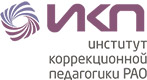 Сценарий урока для обучающихся с нарушениями зрения по учебному предмету «Окружающий мир» в 1 классе на тему «Кто такие птицы?» Цель: ознакомление обучающихся с многообразием птиц, их отличительными признаками.Задачи Образовательные: 1. Сформировать умение описывать на основе предложенного плана и алгоритма строение птицы, выделять их существенные признаки.2. Расширить знания о птицах как о части животного мира.3. Закрепить и расширить представления обучающихся о характерных признаках птиц, их внешнего строения.Коррекционно-развивающие: 1. Развивать высшие психические функции (произвольное восприятие; слуховое внимание; долговременную память; логическое мышление при анализе и классификации объектов).2. Обогащать и расширять словарный запас обучающихся по теме «Птицы (разнообразие птиц)».3. Развивать умение интерпретировать и обобщать полученную информацию, делать выводы, аргументировать свой ответ.4. Развивать коммуникативные навыки.5. Формировать навык соотношения понятия с представлением об этом объекте/предмете.Воспитательные: 1. Воспитывать культуру поведения при фронтальной работе, а также воспитывать доброжелательное отношение учащихся друг к другу. 2. Воспитывать ответственность, аккуратность, любознательность, дисциплинированность, потребность к получению новых знаний. 3. Воспитывать интерес к изучению природы и бережного отношения к ней, а также гуманное отношение ко всему живому.Универсальные учебные действия (УУД) Познавательные УУД: приводить примеры представителей разных групп животных (насекомые, рыбы, птицы), называть главную особенность представителей одной группы (в пределах изученного); различать способы представления информации (текстовый, графический, аудио); понимать учебную задачу урока и стремиться ее выполнять.Регулятивные УУД: следовать образцу, предложенному плану и инструкции при решении учебной задачи; контролировать с небольшой помощью учителя последовательность действий по решению учебной задачи; оценивать результаты своей работы, анализировать оценку учителя и одноклассников, адекватно принимать советы и замечания.Коммуникативные УУД: ориентироваться в терминах, соотносить их с краткой характеристикой; в процессе учебного диалога слушать говорящего; отвечать на вопросы, дополнять ответы сверстников; уважительно относиться к разным мнениям; создавать небольшие описания на предложенную тему; создавать высказывания-рассуждения.Планируемые результатыЛичностные результаты: воспитание положительной мотивации к учебной деятельности; оценивать свои достижения на уроке и совместно с учителем, давать эмоциональную оценку деятельности класса на уроке.Метапредметные результаты: умение различать способы представления информации (текстовый, графический, аудио), следовать предложенному плану, образцу, алгоритму при решении учебной задачи; владение терминологией, связанной с птицами, навыком создания небольших описаний на заданную тему; умение вести диалог, высказывать свое мнение, рассуждать.Предметные результаты: формирование системы знаний о природе и бережного отношения к ней; умение наблюдать, исследовать явления окружающего мира, выделять характерные особенности птиц, описывать и характеризовать их.ЭтапСлова учителяСлова обучающихсяМетодический комментарий1.ОрганизационныйПриветствие.- Здравствуйте, ребята!Эмоциональный настрой(слайд 1-2)- Сегодня мы отправимся в новое путешествие по царству природы. Нам предстоит открыть новые тайны в мире животных, находить ответы на вопросы, которые у нас возникнут.В природе столько красоты –Вглядись, и ты поймешь,Зачем росистые кустыОкутывает дрожь.Куда, журча, ручей бежит,Прозрачнее стекла,О чем под вечер, в поле ржи,Поют перепела…Пусть станет сердцу твоемуПонятна птичья речь –И ты научишься тому,Как это все беречь.Здравствуйте!Создание благоприятной обстановки на уроке.2.ОсновнойАктуализация знаний(слайд 3)- Ребята, давайте вспомним, что мы изучали на прошлом уроке. Назовите, одним словом тех, кто изображен на картинках и кого я сейчас перечислю. А теперь мы можем тех, кого сейчас назвали и кто, изображен на картинках разделить на 2 группы.- Вспомните и назовите отличительные признаки рыб. А каких рыб вы знаете?- Теперь вспомните и назовите характерные признаки насекомых. Перечислите насекомых.Введение в тему урока(слайд 4)- Наша помощница Маша побывала в гостях у своих друзей насекомых и рыб, но у нее остались еще и другие друзья – животные. Сейчас мы с вами отправимся в лес. Именно сюда пригласила нас Маша. Здесь живут её друзья. Но кто же они? Чтобы легче было догадаться о ком идет речь, послушайте голоса. (Включается аудиозапись с голосами птиц на слайде).- Как одним словом можно назвать друзей Маши?Определение цели и задач урока- Мы сегодня с вами узнаем, каких животных называют птицами; познакомимся с многообразием птиц; узнаем, из каких частей состоит тело птицы.- Вспомните, каких птиц вы знаете.Получение новых знаний(слайд 5-6)- Маша прислала нам письмо. Давайте прочитаем его: «Однажды вечером, я возвращалась домой. Вот и солнышко стало садиться. Прокукарекал петух, созывая кур. Большая ночная бабочка пролетела надо мной, бесшумно взмахивая крыльями. С резким свистом промчалась над тропинкой летучая мышь. А в глубине леса с ветки на ветку прыгало- перелетало удивительное животное, похожее на белку». «Какие разные животные, - подумала я, - но все они умеют летать. Наверное, все они – птицы?».(слайд 7)- Чтобы увидеть животных, о которых говорила Маша, нам необходимо внимательно меня послушать и посмотреть на слайд. Действительно ли все они птицы? (учитель перечисляет всех животных, представленных на слайде)- А вы как думаете, ребята?- Можно ли всех этих животных назвать птицами?- Значит, наличие крыльев и умение летать- не самый главный признак птиц. Страус и пингвин – тоже птицы, но они не летают. Давайте, разберемся, кто же на самом деле птицы? Птицы – одни из самых распространенных животных на земле. Они и в воздухе, и на суше, и в воде, обитают везде, в горах и даже в ледяных просторах. Одни птицы совсем крошечные, другие – большие, некоторые – быстроногие.Динамическая пауза (физкультминутка). Учитель осуществляет индивидуальный показ упражнений и проговаривает выполнение действий. Наш гусак встает на зорьке, (Дети потягиваются, руки за голову, глазками поморгали)Он к реке сбегает с горки. (Дети машут руками, словно крыльями)Он гусиную зарядкуЛюбит делать по порядку (Ходьба на месте, голову поворачиваем сначала налево, а потом направо)Для начала - бег на месте, (Бег на месте)Крылья врозь, а лапки вместе. (Дети разводят руки в стороны, взгляд влево – вправо)Упражнения для шеи,Чтоб росла еще длиннее, (Дети выполняют наклоны головой вперед и назад, взгляд вверх – вниз)Тренировка для хвоста, (Дети приседают)А потом - бултых с моста. (Дети прыгают на двух ногах с продвижением вперед)Он плывет на середину, (Дети выполняют движения пловца)Чистит лапки, моет спину, моем глазки. (Дети кладут руки на плечи и делают круговые движения, и глазками поморгать).(слайд 8)- Чтобы понять отличительные признаки птиц, нам нужно сначала познакомиться со строением птиц на примере орла.Всё тело у птиц покрыто перьями. Ни у каких других животных перьев нет. Они спасают птицу от ушибов, от холода и жары, маскируют от врагов. Перья – это одежда птиц.Крылья поднимают птицу в воздух. Форма и длина крыльев тоже разная. Крыло по своему строению напоминает руку. Оно тоже сгибается в двух местах. Когда птице нужно взлететь, она подскакивает повыше и очень быстро машет крыльями.У птицы 2 ноги. Ногами птицы хватают, гребут, защищаются и нападают, держатся за ветку, когда сидят. Обычно на птичьей ноге 4 пальца. Форма пальцев и длина ног у птиц разная. У водоплавающих птиц, таких как утка между пальцами – кожные перепонки. У птиц есть клюв - это и рот, и нос. Клюв бывает только у птиц. Птицы не жуют пищу, так как у них нет зубов. Они заглатывают пищу целиком. С помощью клюва птицы могут добывать пищу, разгрызать орехи и твердые семена, разрывать мясо, плетут гнёзда, чистят перья, кормят птенцов. Клювы у птиц разные, потому что пища у них тоже разная. У птиц, которые питаются насекомыми, клювы тонкие и острые. У тех, кто клюёт зерно – толстые и тупые. У хищных птиц (орёл) клювы загнутыеПроверка качества усвоения знаний- А сейчас я проверю как вы запомнили все части тела птицы. Я буду называть часть тела птицы и указывать на нее, а вы по очереди рассказывать, что вы запомнили о каждой части.- Какие отличительные признаки птиц вы запомнили? (слайд 10)- Обычно у птиц сильное, но легкое тело. Но это не у всех. Страус – самая большая птица в мире. Она слишком тяжела, чтобы подняться в небо. Зато она очень быстро бегает на своих длинных ногах. С помощью ног и защищается от врагов.(слайд 11)Пингвин - на суше выглядит очень неуклюже, ходит медленно, переваливаясь с ноги на ногу, или ползают, помогая себе крыльями и лапами. В воде очень хорошо плавают, охотятся на рыб. (слайд 12)Колибри – самая крохотная птичка. Эта птица может летать не только вперёд, но и вверх, в стороны, и даже назад. У большинства колибри длинные клювы, которыми они достают нектар.Динамическая пауза (зрительная гимнастика)Раз, два, три, четыре, пятьБудем птичек мы считать. (Быстро поморгать.)Глазки к небу поднимаем,Взглядом птичек провожаем. (Посмотреть вверх.)Вот сорока полетела,Посмотрели глазки влево. (Взгляд влево.)Там ворона пролетала,Посмотрели глазки вправо. (Взгляд вправо.)Вверх взлетает ловкий стриж,А за ним веселый чиж. (Руки поочередно вверх, взгляд вверх.)Посмотрели глазки вниз,Села галка на карниз. (Руки вниз, взгляд вниз.)Вверх и вниз, и влево – вправо,Сколько птиц тут пролетало? (Взгляд вверх – вниз, влево – вправо.)Будем всех мы вспоминать и без устали считать. Раз – сорока, два – ворона,  (Посмотреть вправо/влево.)Галка – три, четыре – стриж, Ну, а пять – веселый чиж.  (Быстро поморгать.)Динамическая пауза для слепых обучающихся (активная физкультминутка). (инструкция в аудиозаписи). Учитель осуществляет индивидуальный показ упражнений и контроль за их выполнением.(слайд 13-24)- Ребята, к нам прилетели птицы на урок! Но для того, чтобы их увидеть и услышать, нужно загадки разгадать. 1) Эта птица сероватаи на выдумки богата.Знает, где еду добыть,чтоб зимой холодной жить.Любит по двору гулять,«Кар-кар-кар-кар!» повторять.- Ворона – крупная, с большими крупными ногами. Клюв большой, голова, крылья черные, а остальное тело – серое. Зимой ворона перекочевывает ближе к жилью человека. Здесь она питается остатками и отбросами.2) Красногрудый красавец в садуКувыркался в пушистом снегу,А потом он на веточку сел,Засвистел и тихонько запел.– Кто зимою морозной поёт,Почки, ягоды, шишки клюёт?- Снегирь – красногрудая птичка. Снегири держатся небольшими стайками. Чем сильнее мороз, тем спокойнее сидит стайка, изредка передвигаясь, чтобы сорвать ягодку или почку. Они прилетают к нам зимовать с севера.3) Долбит дерево:-Тук! Тук!Ищет в дереве едуВ красной шапке дядя-Беспокойный - Дятел упирается в ствол хвостом, и, зацепившись, сильными лапами, долбит дерево крепким клювом, чтобы достать из-под коры насекомых. У дятла длинный и узкий язык. Зимой дятлы кормятся семенами сосен и елей. Дятел – лесной санитар.4) Любит птица потрещатьИ деревни навещать.Всё блестящее хватаетИ домой к себе таскает.Черноока, белобока,И зовут её - …- Сорока – ловкая, подвижная, суетливая птица. К зиме переселяется ближе к жилью человека. Она всю весну, лето и осень уничтожает большое количество насекомых и грызунов.5) Он у голубей, ворон,Тащит из-под клюва корм,Зим холодных не боитсяМаленькая птаха-птица.«Чик-чирик» - зовет друзей Пообедать ... - Воробьи спокойно переносят холод. Когда им холодно, они прячут одну лапку в пушистое оперение своего брюшка, а на другой ноге стоят.  Чаще всего они сидят, прижавшись, друг к другу, нахохлившись. Воробьи очень чистоплотные и охотно купаются зимой в снегу, а летом в лужах. Воробей питается различными семенами, но своих птенцов выкармливает насекомыми.6) Среди елей и берёзПрыгает по веткам птичка –Звонко песенку поётЖелтогрудая ...- Синичка – красивая птичка размером с воробья. Летом синицы питаются только насекомыми. Зимой насекомые прячутся, и синичкам приходится плохо. Гнезда у синиц в дуплах, которые сделал дятел, или они сами делают дупло в старом трухлявом пне. Синицы – многодетные матери. Два раза за весну они высиживают птенцов. К концу лета в одной синичьей стае-семейке будет 20-25 птичек. Такими стайками они и летают.Проверка качества усвоения знанийУпражнение «Узнай птицу по фрагменту»(слайд 25-30)На слайде окошки с номерами, под которыми скрываются фрагменты птицы.- Ребята, а сейчас мы проверим, насколько хорошо вы запомнили птиц. Открою вам любое окошко на ваш выбор и назову и опишу фрагмент, а вы должны будете назвать, что же это за птица. Если будет сложно, то откроем ещё окошки. А также вам нужно будет сказать, что вы запомнили об этих птицах.-Наше путешествие по царству природы завершается. С какой новой группой животных мы познакомились?- Что мы узнали о птицах?- Кто же такие птицы?- Животные- Насекомые и рыбы.- Чешуя, дышат с помощью жабр.- Окунь, сом, щука…- У них 6 лап.- Бабочка, жук…- Птицы- Ворона, утка, воробей, курица.- Курица — птица, бабочка — насекомое.- Нет.- Голова, тело, крылья, хвост, ноги, клюв, шея.- У птиц есть перья, клюв.- Ворона.- Снегирь.- Дятел.- Сорока- Воробей.- Синица.- Сорока, страус, воробей, дятел, пингвин, снегирь.- С птицами.- Узнали, какие птицы бывают, их строение, чем питаются.Прогнозирование темы урока.Прогнозирование целей и задач урока.Стимулирование познавательного интереса3.ЗаключительныйРефлексия- Выполнение какого задания вызвало затруднение?- Ребята, какое задание выполнили без труда?- Какое задание было самым интересным на уроке?- Поднимите руку, кто из вас теперь знает, кто же такие птицы?(слайд 31)- Оцените свою работу на уроке с помощью одного слова (например, «Хорошо», «Отлично») или «смайлика». - Ребята, вы сегодня замечательно поработали на уроке. Молодцы! Урок окончен. Отвечают на вопросы учителя.Оценивают свою работу на уроке.Метод педагогической поддержки –похвала.